MUNICIPIO DE SAN FELIPEDEL 01 DE ENERO AL 30 DE SEPTIEMBRE DE 2020RELACIÓN DE ESQUEMAS BURSÁTILES Y DE COBERTURAS FINANCIERAS NO APLICA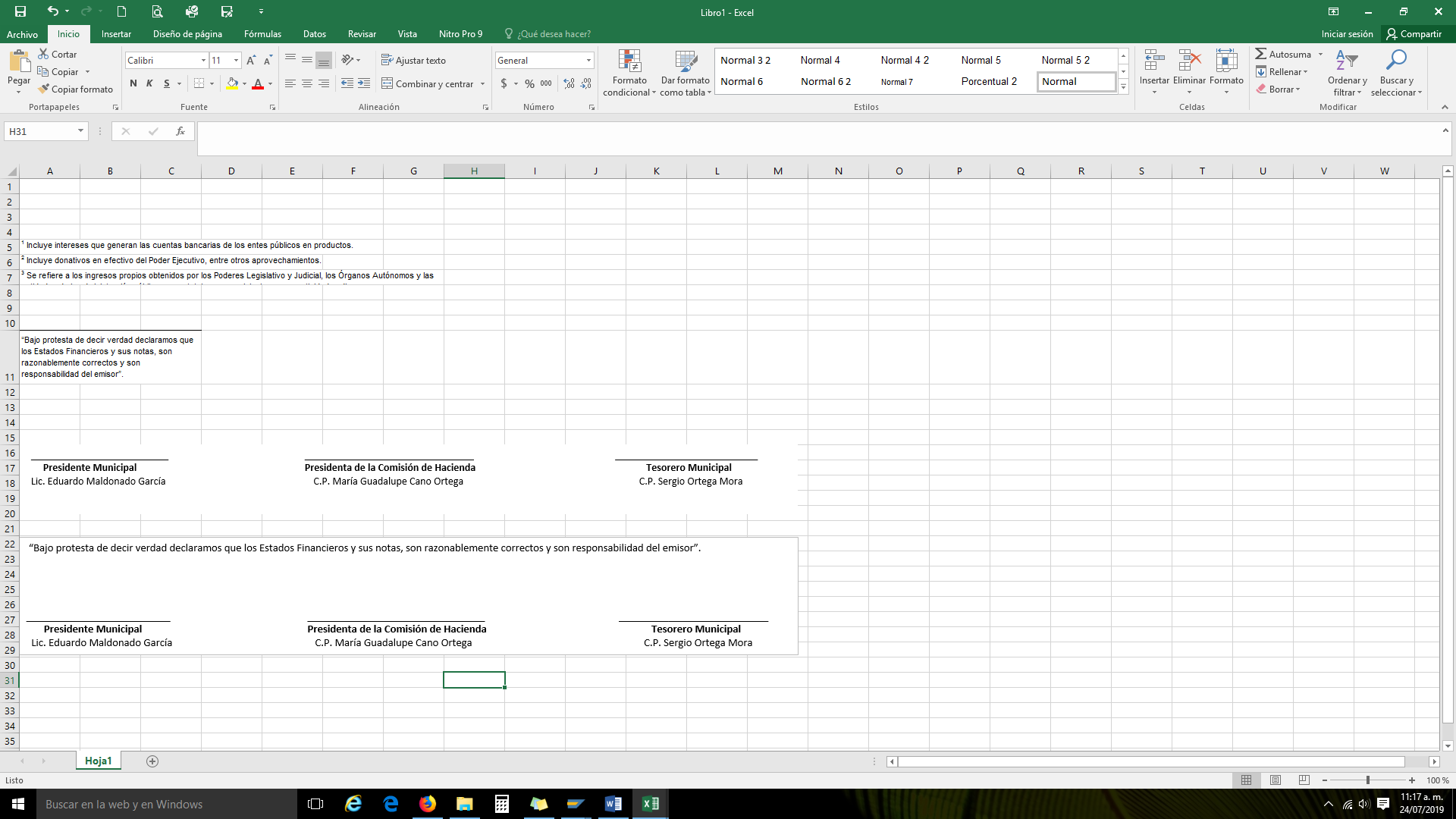 